Smlouva o koupi zbožíSmluvní stranyFakulta stavební ČVUT v Prazeveřejná vysoká škola zřízená zákonem č. 111/98 Sb., zákon o vysokých školách(dále jen „kupující“) na straně jedné,aORBIT s.r.o.společnost zapsaná v obchodním rejstříku vedeném Městským soudem v Praze, oddíl C, vložka 156620(dále jen „prodávající“) na straně druhéuzavírají níže uvedeného dne, měsíce a roku podle ust. § 2079 a násl. zákona č. 89/2012 Sb. občanského zákoníku, ve znění pozdějších předpisů (dále jen „občanský zákoník”), tuto kupní smlouvu (dále jen „smlouva”):Předmět smlouvyPředmětem koupě dle této smlouvy je nákup supportu pro technologii NVIDIA (dále jen "zboží”) v druhu a množství, jakosti a provedení dle specifikace, která tvoří nedílnou součást této Smlouvy jako její příloha č. 1. Tato smlouva je uzavřena na základě výsledků zakázky malého rozsahu s názvem „FSv - Support pro technologii NVIDIA“.Prodávající se zavazuje odevzdat za touto smlouvou sjednaných podmínek kupujícímu zboží specifikované v příloze č. 1 této smlouvy a umožnit mu nabýt vlastnické právo k tomuto zboží a kupující se zavazuje zboží převzít a zaplatit za něj sjednanou kupní cenu způsobem a v termínu sjednanými touto smlouvou.Prodávající ve smyslu § 2103 občanského zákoníku ujišťuje, že zboží je bez vad.Dodací lhůta, místo a způsob plněníProdávající je povinen dodat zboží nejpozději do 14 dnů ode dne uzavření této smlouvy. Odevzdání zboží a dokumentace náležející ke zboží smluvní strany potvrdí datovaným předávacím protokolem podepsaným oprávněnou osobou prodávajícího i kupujícího.Místem plnění je sídlo kupujícího: Thákurova 2077/7, 160 00 Praha 6.Osoba oprávněná k převzetí zboží za kupujícího je osoba oprávněná ve věcech technických za kupujícího, nebo jí pověřená osoba.Prodávající je povinen zabezpečit vlastní dopravu zboží na místo plnění.Kupní cena a platební podmínkyCelková kupní cena zboží byla stanovena dohodou obou účastníků Smlouvy ve výši:Cena bez DPH:		  98 400 KčDPH ve výši:			  20 664 KčCelková cena s DPH:		119 064 KčDPH bude účtována ve výši určené podle právních předpisů platných ke dni uskutečnění zdanitelného plnění.Kupní cena dle odst. 1 tohoto článku je konečná a zahrnuje veškeré náklady a zisk prodávajícího spojené s dodáním zboží.Kupní cenu dle čl. IV. odst. 1 této smlouvy je kupující povinen zaplatit prodávajícímu, a to bankovním převodem na bankovní účet prodávajícího uvedený v článku l. této Smlouvy na základě řádné vystaveného daňového dokladu, který je prodávající oprávněn vystavit ke dni uskutečnění zdanitelného plnění, který je dnem podepsání předávacího protokolu podle čl. III. odst. 1 této smlouvy. Splatnost daňového dokladu je 21 dnů ode dne jeho prokazatelného doručení kupujícímu na adresu kupujícího uvedenou v čl. l. této smlouvy.Každý daňový doklad musí splňovat náležitosti daňového a účetního dokladu podle zákona č. 563/1991 Sb., o účetnictví, ve znění pozdějších předpisů, zákona č. 235/2004 Sb., o dani z přidané hodnoty, ve znění pozdějších předpisů a musí mít náležitosti obchodní listiny dle § 435 občanského zákoníku. V případě, že daňový doklad výše uvedené náležitosti nebude splňovat nebo bude obsahovat nesprávné údaje, vrátí kupující daňový doklad do dne splatnosti daňového dokladu k opravení bez jeho proplacení. Lhůta splatnosti se v takovém případě dnem zpětného odeslání staví a poté počíná běžet znovu ode dne doručení opraveného či nově vyhotoveného daňového dokladu na adresu kupujícího uvedenou v čl. l. této smlouvy. Převod vlastnictví a nebezpečí škody na věciKupující nabývá vlastnické právo ke zboží dnem předání a převzetí zboží, uvedeném na předávacím protokolu podle čl. Ill. odst. 1 této smlouvy. Nebezpečí škody na zboží přechází na kupujícího převzetím zboží.Náklady spojené s odevzdáním zboží, zejména náklady na dopravu a zabalení zboží, nese prodávající. Náklady spojené s převzetím zboží nese kupující.ZárukaPráva z vadného plnění si smluvní strany ujednaly odchylně od § 2106 a násl. občanského zákoníku. Jestliže dodatečně vyjde najevo vada nebo vady, může kupující zvolit jedno z následujících práv z vadného plnění:právo na dodání nového či chybějícího zboží, nejpozději do 5 dnů ode dne oznámení vady,právo na přiměřenou slevu z dohodnuté ceny zboží, odpovídající povaze a rozsahu vady,právo na odstoupení od této smlouvy.Smluvní strany si ujednaly, že § 2110 občanského zákoníku se nepoužije; kupující je tedy oprávněn pro vady odstoupit od smlouvy nebo požadovat dodání nového zboží bez ohledu na skutečnost, zda může zboží vrátit zboží, popř. vrátit je ve stavu, v jakém je obdržel. V případě uplatnění volby práva z vadného plnění znějícího na odstranění vad bezplatnou opravou zboží či na odstranění vady dodáním nového či chybějícího zboží je prodávající vadu kterékoliv části zboží povinen odstranit ve lhůtě dohodnuté smluvními stranami písemně na jedné listině; v případě, že k této dohodě nedojde, je prodávající vadu takto odstranit nejpozději do 30 dnů ode dne sdělení o volbě práva z vadného plnění.Právo odstoupit od této Smlouvy má kupující i tehdy, jestliže jej prodávající ujistil, že zboží má určité vlastnosti, zejména vlastnosti kupujícím vymíněné, nebo že nemá žádné vady, a toto ujištění se ukáže nepravdivým.Kupující má právo na náhradu nutných nákladů, které mu vznikly v souvislosti s uplatněním práv z odpovědnosti za vady.Uplatněním práv z odpovědnosti za vady není dotčeno právo na náhradu škody způsobené kupujícímu vadami.SankceV případě prodlení prodávajícího s odevzdáním zboží oproti lhůtě sjednané v čl. Ill. odst. 1 této smlouvy je prodávající povinen zaplatit kupujícímu smluvní pokutu ve výši 1.000,- Kč za každý i započatý den prodlení.V případě prodlení kupující s úhradou faktury sjednávají smluvní strany úrok z prodlení ve výši 0,05 % z dlužné částky bez DPH za každý den prodlení.Závěrečná ujednáníTato smlouva se v otázkách v ní výslovné neupravených řídí zákonem č. 89/2012 Sb. občanským zákoníkem, ve znění pozdějších předpisů.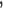 Ujednání této smlouvy jsou vzájemně oddělitelná. Pokud jakákoli část závazku podle této smlouvy je nebo se stane neplatnou či nevymahatelnou, nebude to mít vliv na platnost a vymahatelnost ostatních závazků podle této smlouvy a smluvní strany se zavazují nahradit takovouto neplatnou nebo nevymahatelnou část závazku novou, platnou a vymahatelnou částí závazku, jejíž předmět bude nejlépe odpovídat předmětu původního závazku. Pokud by smlouva neobsahovala nějaké ujednání, jehož stanovení by bylo jinak pro vymezení práv a povinností odůvodněné, smluvní strany učiní vše pro to, aby takové ujednání bylo do smlouvy doplněno.Změnit nebo doplnit tuto smlouvu mohou smluvní strany pouze formou písemných dodatků, které budou vzestupně číslovány, výslovně prohlášeny za dodatek této smlouvy a podepsány oprávněnými osobami obou smluvních stran.Odstoupení od této smlouvy musí být učiněno písemně a nabývá účinnosti dnem doručení písemného oznámení druhé smluvní straně. V případě odstoupení od této smlouvy kupujícím z důvodu výše uvedených podstatných porušení smlouvy prodávajícím, nemá prodávající nárok na náhradu jakýchkoliv do té doby vzniklých nákladů.Prodávající není oprávněn bez souhlasu kupujícího postoupit svá práva a povinnosti plynoucí z této smlouvy třetí osobě.Smluvní strany souhlasí s uveřejněním této smlouvy v registru smluv podle zákona č. 340/2015 Sb., o registru smluv, které zajistí kupující; pokud některá ze smluvních stran považuje některé informace uvedené ve smlouvě za osobní údaj či za obchodní tajemství, či údaje, které je možné neuveřejnit podle zákona, musí takové informace výslovně takto označit v průběhu kontraktačního procesu.Tato kupní smlouva nabývá účinnosti dnem jejího zveřejnění v registru smluv.Tato Smlouva je vyhotovena elektronicky a smluvní strany ji podepisují elektronickými podpisy založenými na kvalifikovaném certifikátu.Nedílnou součást této kupní smlouvy tvoří přílohy:Příloha č. 1 — Technická specifikace
Technická specifikacePředmětem plnění smlouvy je prodloužení technické podpory výrobce pro následující produkty u společnosti NVIDIA:160x  NVIDIA RTX vWS Subscription License (previously Quadro vDWS), 1 CCUse sídlem:Thákurova 2077/7, 160 00 Praha 6zastoupená: 		Ing. Petrem Matějkou, Ph.D., tajemníkem fakultyIČO:68407700DIČ:	CZ684077700Bankovní spojení: 	XXXXXXXXOsoba oprávněná ve věcech technických:XXXXse sídlem/místem podnikání:Olšanská 2643/1a, 130 00 Praha 3 - Žižkovjednající/zastoupená:Pavlem Šeberou, jednatelemIČO:16627110DIČ: 	CZ16628110Bankovní spojení:XXXXV Praze V Prazeza kupujícíhoIng. Petr Matějka, Ph.D.tajemníkza prodávajícíhoPavel Šeberajednatel